Procedury funkcjonowania Zespołu Szkół Specjalnych im H. Szczerkowskiego 
w Grodzisku Mazowieckim w okresie warunków epidemii 
w związku z zagrożeniem zakażeniem koronawirusem SARS-CoV-2Cel i zakres procedury „Procedury funkcjonowania Zespołu Szkół Specjalnych im H. Szczerkowskiego w Grodzisku Mazowieckim w warunkach pandemii w związku z zagrożeniem zakażeniem koronawirusem 
SARS-CoV-2”, zwane dalej „procedurami”, obowiązują od dnia 1 września 2020 r. do czasu odwołania stanu epidemii przez organy nadrzędne.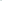 Niniejsze procedury ustala się w celu zapewnienia bezpieczeństwa wszystkim osobom przebywającym na terenie szkoły i ochrony przed rozprzestrzenianiem się choroby zakaźnej COVID-19.Osoby odpowiedzialne za wdrożenie proceduryZa wdrożenie w placówce niniejszych procedur, odpowiada dyrektor Zespołu Szkół Specjalnych 
im H. Szczerkowskiego w Grodzisku Mazowieckim.Postanowienia ogólneProcedury obowiązują wszystkich pracowników zatrudnionych w Zespole Szkół Specjalnych 
im H. Szczerkowskiego w Grodzisku Mazowieckim niezależnie od formy zatrudnienia, rodziców/opiekunów, uczniów, dzieci uczestniczące w zajęciach wczesnego wspomagania rozwoju oraz osoby trzecie przebywające na terenie szkoły. Do szkoły może przychodzić tylko:
a) uczeń/dziecko uczestniczące w zajęciach wczesnego wspomagania rozwoju dziecka/pracownik zdrowy, bez objawów wskazujących na infekcję dróg oddechowych,
b) uczeń/dziecko uczestniczące w zajęciach wczesnego wspomagania rozwoju dziecka/pracownik, którego domownicy nie przebywają na kwarantannie,
c) uczeń/dziecko uczestniczące w zajęciach wczesnego wspomagania rozwoju dziecka /pracownik, którego domownicy nie przebywają na kwarantannie lub w izolacji w warunkach domowych.Przez objawy o których mowa w pkt. 2a)  rozumie się:
 podwyższoną temperaturę ciała, tj. 38°C i więcej w przypadku pomiaru termometrem bezdotykowym,
 ból głowy i mięśni,
 ból gardła,
 kaszel,
 duszności i problemy z oddychaniem,
 uczucie wyczerpania,
 brak apetytu lub powonienia.Ogranicza się do minimum przebywanie osób z zewnątrz na terenie szkoły, a jeśli ich obecność jest niezbędna obowiązuje ich stosowanie środków ochronnych (osłona nosa i ust, rękawiczki jednorazowe lub dezynfekcja rąk).Przebywanie osób z zewnątrz na terenie szkoły możliwe jest tylko w wyznaczonych przez dyrektora miejscach (hol, korytarz na parterze części B budynku).Obowiązuje całkowity zakaz przebywania na terenie szkoły osób z zewnątrz z objawami
wskazującymi na infekcję dróg oddechowych, o których mowa w pkt. 4).Dopuszczalne jest wchodzenie do przestrzeni wspólnej (hol, korytarz na parterze części B budynku) opiekunów uczniów/dzieci uczestniczących w zajęciach wczesnego wspomagania rozwoju dziecka z zachowaniem zasady 1 opiekun na ucznia/uczniów przy zachowaniu dystansu społecznego od kolejnego opiekuna i pracownika szkoły min. 1,5 m. W przypadku pracowników powyżej 60 roku życia lub z istotnymi problemami zdrowotnymi, które zaliczają osobę do grupy podwyższonego ryzyka, w miarę możliwości, będą stosowane rozwiązania minimalizujące ryzyko zakażenia. Pracownikom administracji z tej grupy ryzyka dyrektor szkoły może polecić pracę zdalną. Organizacja pracy szkoły.Od 1 września uczniowie rozpoczynają edukację w szkole zgodnie z wariantem A funkcjonowania szkoły w okresie pandemii. Kształcenie odbywa się stacjonarnie z zachowaniem ogólnych wytycznych GIS, MZ i MEN. W przypadku wystąpienia wzrostu zagrożenia epidemiologicznego dyrektor szkoły, po uzyskaniu pozytywnej opinii Państwowego Powiatowego Inspektora Sanitarnego i za zgodą organu prowadzącego, może częściowo lub w całości zawiesić stacjonarną pracę szkoły. Wówczas dopuszczalne będą dwa warianty kształcenia: B – mieszana forma kształcenia i C – kształcenie zdalne. Należy zachowywać dystans między osobami przebywającymi na terenie szkoły, szczególnie w miejscach wspólnych i ograniczyć gromadzenie się uczniów.Zaleca się organizację przerw dla uczniów w miarę możliwości na świeżym powietrzu.W klasach I – III, zespołach edukacyjno – terapeutycznych, klasach przysposabiających do pracy nauczyciel organizuje przerwy dla uczniów w interwałach adekwatnych do potrzeb, jednak nie rzadziej niż co 45 min. Na zajęcia opiekuńczo-wychowawcze w świetlicy szkolnej w pierwszej kolejności przyjmowani są uczniowie, których rodzice nie mają możliwości pogodzenia pracy z opieką w domu.Do regulaminu korzystania ze świetlicy  wprowadza się zapisy dotyczące zapewnienia bezpieczeństwa w okresie pandemii.Korzystanie z biblioteki szkolnej możliwe jest na określonych przez dyrektora szkoły
zasadach, uwzględniających dwudniowy okres kwarantanny dla książek i innych materiałów
wypożyczanych w bibliotece, zawartych w stosownym regulaminie.Korzystanie z gabinetu profilaktyki zdrowotnej odbywa się na zasadach określonych przez dyrektora szkoły w porozumieniu z pielęgniarką środowiska nauczania i wychowania, zawartych w stosownym regulaminie.Naprawy realizowane przez firmy zewnętrzne wykonuje się w godzinach popołudniowych 
lub w dniach wolnych od pracy szkoły.Higiena i dezynfekcjaWszyscy uczniowie i pracownicy szkoły zobowiązani są do przestrzegania najwyższych
standardów higienicznych tj. częstego mycia rąk, w szczególności po przyjściu do szkoły, przed jedzeniem, po powrocie ze świeżego powietrza i po skorzystaniu z toalety. Na terenie szkoły obowiązują ogólne zasady higieny, tj. ochrona ust i nosa podczas kaszlu
i kichania, unikanie dotykania oczu, ust i nosa.Zaleca się noszenie maseczek w przestrzeniach ogólnodostępnych (oprócz sal lekcyjnych).Szkoła wyposażona jest w środki dezynfekujące niezbędne do odkażania pomocy
dydaktycznych i elementów stałych oraz środki do dezynfekcji rąk.Szkoła wyposażona jest w bezdotykowy termometr. W przypadku innych termometrów niż bezdotykowy konieczna jest dezynfekcja po każdym użyciu.Obowiązuje ścisłe przestrzeganie zaleceń producenta środka dezynfekującego, zwłaszcza
w zakresie czasu niezbędnego do wietrzenia zdezynfekowanych przedmiotów i pomieszczeń.Na terenie szkoły przeprowadzany jest monitoring codziennych prac porządkowych, w tym przede wszystkim utrzymania czystości w salach lekcyjnych, pomieszczeń sanitarno-higienicznych, ciągów komunikacyjnych, powierzchni dotykowych – poręczy, klamek i powierzchni płaskich, w tym blatów w salach i pomieszczeniach spożywania posiłków, klawiatur i włączników.Przed wejściem do budynku szkoły obowiązuje dezynfekcja rąk. Informacja
o takim obowiązku wraz z instrukcją zamieszczona jest przy wejściu.Przed wejściem do budynku szkoły i szatni umieszczony jest środek do dezynfekcji rąk.W budynku szkoły, przy wejściu oraz w sekretariacie, umieszczone zostają numery telefonów do:Powiatowej stacji sanitarno-epidemiologicznej: 22 755 57 76Szpitala Zachodniego: 22 755-91-11, 22 755-91-12 lub alarmowy 112, 999Naczelnika Wydziału Oświaty: 22 755 23 36 w. 213W  pomieszczeniach sanitarno-higienicznych umieszcza się  plakaty z zasadami prawidłowego mycia rąk, a przy dozownikach z płynem do dezynfekcji rąk – instrukcje dezynfekcji. Z sali, w której przebywają uczniowie, usuwa się przedmioty i sprzęty, których nie można skutecznie
umyć, uprać lub zdezynfekować. Przybory do ćwiczeń (piłki, skakanki, obręcze itp.) wykorzystywane
podczas zajęć są dokładnie czyszczone lub dezynfekowane. W przypadku korzystania przez uczniów lub pracowników szkoły z rękawic jednorazowych, maseczek jednorazowych po ich użyciu należy je wyrzucać do pojemnika przygotowanego zgodnie z wytycznymi GIS.Gabinet profilaktyki zdrowotnej jest pomieszczeniem, w którym będą izolowane osoby/dzieci w przypadku stwierdzenia u nich objawów chorobowych. Pomieszczenie wyposażone jest termometr bezdotykowy, w środki ochrony osobistej oraz płyn dezynfekujący. Przygotowywanie i wydawanie posiłkówPrzy organizacji żywienia w szkole (stołówka szkolna, kuchnia), obok warunków higienicznych wymaganych przepisami prawa odnoszącymi się do funkcjonowania żywienia zbiorowego, dodatkowo  wprowadza się zasadę zachowania odległości stanowisk pracy wynosząca min. 1,5 m oraz zapewnienie środków ochrony osobistej. Szczególną uwagę należy zwrócić na utrzymanie wysokiej higieny stanowisk pracy, opakowań produktów, sprzętu kuchennego, naczyń stołowych oraz sztućców, a także higieny osobistej. Spożywanie ciepłych posiłków odbywa się w miejscach do tego przeznaczonych, zapewniających prawidłowe warunki sanitarno-higieniczne, zgodnie z zaleceniami w czasie epidemii.Posiłki wydawane są zmianowo. Obowiązuje czyszczenie blatów stołów i poręczy krzeseł po każdej grupie. Śniadania (przyniesione przez uczniów kanapki i napoje) są spożywanie przez dzieci w salach lekcyjnych z zachowaniem zasad bezpiecznego i higienicznego spożycia posiłku. Wielorazowe naczynia i sztućce należy umyć w gorącej wodzie z dodatkiem detergentu i wyparzyć.W stołówce nie ma samoobsługi.Dania, produkty podawane przez osobę do tego wyznaczoną/obsługę stołówki.Wszelkie dodatki (np. cukier, jednorazowe sztućce, wazoniki, serwetki) zostają usunięte z obszaru sali jadalnej i są wydawane bezpośrednio przez obsługę. Posiłki dostarczane przez firmę cateringową są przywożone w pojemnikach zbiorczych, a następnie rozkładane i podawane z wykorzystaniem talerzy i sztućców będących na wyposażeniu szkoły. Naczynia i sztućce wielorazowego użytku stosowane w szkole będą myte zgodnie z zaleceniem wskazanym powyżej.Transport niepełnosprawnych uczniów autobusem szkolnymOrganizacja dowozu uczniów do/z szkoły autobusem szkolnym odbywa się na zasadach obowiązujących w środkach transportu specjalnego przeznaczonego do przewozu osób niepełnosprawnych (§23 ust.2 Rozp. RM z 7 sierpnia 2020r.).Czyszczenie/dezynfekcja powierzchni podatnych na kontakt (w szczególności: kierownica, gałka dźwigni zmiany biegów, deska rozdzielcza, podłokietniki, siedzenia, klamki drzwi, poręcze), odbywa się  pomiędzy kursami autobusu.Działania Zespołu Szkół Specjalnych im H. Szczerkowskiego w Grodzisku Mazowieckim w celu zapewnienia bezpieczeństwa.1. Dyrektor we współpracy z organem prowadzącym zapewnia:sprzęt, środki czystości i środki do dezynfekcji;dozowniki płynu do dezynfekcji rąk;plakaty z zasadami prawidłowego mycia rąk i instrukcje stosowania środków do dezynfekcji rąk, umieszczone w pomieszczeniach sanitarno-higienicznych oraz przy dozownikach z płynem;pomieszczenie do izolacji osoby, u której stwierdzono objawy chorobowe;procedurę postępowania na wypadek podejrzenia wystąpienia zakażenia u ucznia/dziecka lub pracownika.Dyrektor w szczególności:nadzoruje oraz prowadzi monitoring prac porządkowych wykonywanych przez pracowników szkoły zgodnie z powierzonymi im obowiązkami;dba o to, by w salach, w których spędzają czas dzieci, nie było zabawek i innych przedmiotów, których nie można skutecznie umyć i zdezynfekować;komunikuje się na bieżąco z rodzicami/opiekunami, telefonicznie lub mailowo, w sprawach dotyczących bezpieczeństwa zdrowotnego uczniów/dzieci;kontaktuje się z rodzicami/opiekunami telefonicznie, w przypadku podejrzenia wystąpienia u dziecka choroby COVID-19;informuje organ prowadzący o zaistnieniu podejrzenia choroby u dziecka lub pracownika;współpracuje ze służbami sanitarnymi adekwatnie do zaistniałej sytuacji i potrzeb;instruuje pracowników o sposobie stosowania procedury postępowania na wypadek podejrzenia wystąpienia zakażenia koronawirusem.Działania wszystkich pracowników w celu zapewnienia bezpieczeństwa przebywającym w szkole.Pracownicy szkoły są zobowiązani do rzetelnego realizowania zadań związanych z powierzonym stanowiskiem oraz do przestrzegania przepisów prawa ogólnego i wewnętrznego. Pracownicy obowiązkowo:nie przychodzą do jednostki gdy są chorzy, mają podwyższoną temperaturę ciała, kaszel, katar, biegunkę, bóle głowy i mięśni  lub są w nadzorze epidemiologicznym.często myją ręce;zakładają  rękawiczki, kiedy wykonują czynności higieniczne przy dzieciach;ograniczają noszenie na rękach, poniżej łokcia, biżuterii w tym: pierścionków, zegarków, bransoletek, gdyż utrudniają one prawidłowe umycie rąk;nie używają telefonów komórkowych podczas zajęć.Podczas kichania i kasłania zakrywają usta i nos zgiętym łokciem lub chusteczką – jak najszybciej wyrzucają chusteczkę do zamkniętego kosza i myją ręce używając mydła i wody i dezynfekują je.OGRANICZAJĄ OSOBISTE KONTAKTY POMIĘDZY PRACOWNIKAMI W CZASIE PRACY - przerwy w pracy pracownicy spędzają indywidualnie (nie grupują się), a w sytuacji, gdy spotykają się w celu wykonania wspólnego zadania pracują w odległości minimum 1,5 m od siebie. Współdziałają z dyrektorem jednostki w realizacji zadań związanych z ochroną życia i zdrowia. Pracownikom zaleca się nie dotykania dłońmi okolic twarzy, zwłaszcza ust i oczu.Działania nauczycieli w celu zapewnienia bezpieczeństwa osobom przebywającym w szkole.Wyjaśniają uczniom/dzieciom, jakie zasady bezpieczeństwa obecnie obowiązują w szkole i dlaczego zostały wprowadzone.Przypominają wprowadzone zasady bezpieczeństwa:myj często ręce,zachowaj odstęp,nie podawaj ręki na powitanie,staraj się nie dotykać innych,używaj tylko własnych podręczników i przyborów szkolnych,nie pożyczaj przyborów szkolnych i innych przedmiotów (np. zabawek),jesteś tu bezpieczny.Organizują cykliczne pokazy właściwego mycia rąk. Przypominają i dają przykład.Zwracają uwagę, aby uczniowie/dzieci często i regularnie myły ręce, obowiązkowo po przyjściu do szkoły, przed jedzeniem, po skorzystaniu z toalety i po powrocie z zajęć na świeżym powietrzu.Wietrzą sale szkolne w czasie przerw międzylekcyjnych, a w razie potrzeby w czasie zajęć. Podczas realizacji zajęć, w tym zajęć wychowania fizycznego i sportowych, w których nie można zachować dystansu, ograniczają ćwiczenia i gry kontaktowe.Działania pracowników obsługi w celu zapewnienia bezpieczeństwa osobom przebywającym w szkole.Podczas wykonywania pracy przy uczniach/dzieciach obowiązkowo myją/zdezynfekują ręce lub zakładają rękawiczki ochronne, zasłaniają usta i nos.Usuwają z sal szkolnych przedmioty i sprzęty, których nie można skutecznie dezynfekować, np. zabawki pluszowe, drewniane, dywany itp.Wietrzą części wspólne (korytarze) co najmniej raz na godzinę.Utrzymują w czystości obszary i pomieszczenia, które zostały im przydzielone do sprzątania.Wykonują inne stałe prace określone w zakresie czynności na danym stanowisku pracy.Poza typowym sprzątaniem, myją z użyciem wody i detergentu lub środkiem dezynfekującym wszystkie powierzchnie kontaktowe:podłogi i inne powierzchnie w ciągach komunikacyjnych;poręcze przy schodach, włączniki światła, klamki, uchwyty, siedziska i oparcia krzeseł, blaty stołów, z których korzystają dzieci i nauczyciele, drzwi wejściowe do placówki itp.;toalety dla personelu i dzieci — w tym szczególnie klamki, uchwyty i pokrętła przy urządzeniach sanitarnych;przedmioty, których używają uczniowie, w tym przybory do ćwiczeń i sprzęt sportowy;wietrzą pomieszczenia, w których odbyta się dezynfekcja, aby nie narażać dzieci ani innych pracowników na wdychanie oparów;myją i dezynfekują ręce po każdej czynności porządkowej;wykonują prace porządkowe i sanitarne w rękawiczkach, stosując zasady ich nakładania i zdejmowania oraz utylizowania.      6.   Działania rodziców/opiekunów w celu zapewnienia bezpieczeństwa.Prowadzą wnikliwą obserwację swojego dziecka, która pozwoli dostrzec symptomy zakażenia. Najczęściej jest to: kaszel, katar, biegunka, a także przekrwienie błony śluzowej nosa, bóle głowy i mięśni.COVID-19 rozprzestrzenia się drogą kropelkową, istotne jest przestrzeganie zasad higieny; jeśli dziecko kaszle lub kicha, należy uczyć go podczas kichania i kasłania zakrywania ust i nosa zgiętym łokciem lub chusteczką.Regularnie przypominają dziecku o podstawowych zasadach higieny, głównie aby unikało dotykania okolic oczu, nosa i ust, często myło ręce wodą z mydłem i  nie podawało ręki na powitanie.Nie przyprowadzają do szkoły dziecka, które źle się czuje (ma podwyższoną temperaturę ciała, kaszel, katar, biegunkę, przekrwioną błonę śluzową nosa, bóle głowy i mięśni).Nie przyprowadzają do szkoły dziecka, jeżeli w domu przebywa ktoś na kwarantannie lub w izolacji.Nie przyprowadzają do szkoły dziecka, które w ciągu ostatnich 14 dni miało kontakt z osobą chorą z powodu infekcji wywołanej koronawirusem lub podejrzaną o zakażenie.Jeśli zauważą u dziecka symptomy zakażenia lub podejrzewają możliwość choroby, powinni telefonicznie skontaktować się ze służbami medycznymi, z powiatową stacją sanitarno-epidemiologiczną, dyrektorem szkoły.Uczniowie mogą być przyprowadzani do szkoły i z niej odbierani przez opiekunów bez objawów  chorobowych sugerujących infekcję dróg oddechowych.  W drodze do i ze szkoły opiekunowie z dziećmi oraz uczniowie przestrzegają aktualnych przepisów prawa dotyczących zachowania w przestrzeni publicznej.Wyjaśniają dziecku, żeby nie zabierało do szkoły niepotrzebnych przedmiotów czy zabawek.Opiekunowie odprowadzający dzieci mogą wchodzić do przestrzeni wspólnej szkoły, zachowując zasady:1 opiekun z dzieckiem/dziećmi,dystansu od kolejnego opiekuna z dzieckiem/dziećmi min. 1,5 m,dystansu od pracowników szkoły min. 1,5 m,opiekunowie powinni przestrzegać obowiązujących przepisów prawa związanych z bezpieczeństwem zdrowotnym obywateli (m.in. stosować środki ochronne: osłona ust i nosa, rękawiczki jednorazowe lub dezynfekcja rąk)odpowiadają na pytania dotyczące stanu zdrowia ucznia i osób mieszkających w domu.Nie poruszają się po budynku poza wyznaczoną strefą ( hol, korytarz na parterze w części B szkoły).Współpracują z wychowawcą klasy, dyrektorem szkoły w zakresie skutecznego kontaktu z wykorzystaniem technik komunikacji na odległość (udostępniają aktualny nr telefonu).Zobowiązani są do zapoznania się z działaniami rodziców/opiekunów w zakresie procedur dotyczących funkcjonowania szkoły w okresie warunków epidemii.Postępowanie w przypadku podejrzenia wystąpienia zakażenia COVID19W przypadku pojawienia się u osoby przybywającej na terenie szkoły objawów wskazujących na zarażenie koronawirusem (gorączka, kaszel, duszności, problemy z oddychaniem), kieruje się ją do wydzielonego pomieszczenia (gabinet pielęgniarki środowiska nauczania i wychowania) w celu izolacji i zapobiegania rozprzestrzeniania się infekcji oraz powiadamia telefonicznie powiatową stację sanitarno-epidemiologiczną w Grodzisku Mazowieckim.Szczegółowe tyczne zawarte są w Procedurach postępowania na wypadek podejrzenia zakażenia koronawirusem – zał. Nr 1.Tryb dokonywania zmian w procedurze.Zmian w procedurze dokonuje dyrektor w sytuacji zmian aktów prawnych lub zaleceń
 i dyspozycji Ministerstwa Zdrowia oraz GIS-u.Do przestrzegania procedury zobowiązani są wszyscy pracownicy szkoły oraz dyrektor.Procedura wchodzi w życie 01.09.2020 r. 